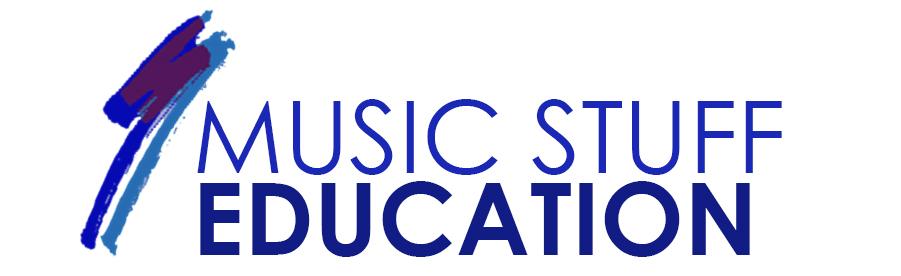 FIRST AID POLICYReviewed: January 2023Next Review: January 2024Contents1. Aims The aims of our first aid policy are to: • Ensure the health and safety of all staff, pupils and visitors • Ensure that staff and governors are aware of their responsibilities with regards to health and safety • Provide a framework for responding to an incident and recording and reporting the outcomes 2. Legislation and guidance This policy is based on advice from the Department for Education on first aid in schools and health and safety in schools, and the following legislation: • The Health and Safety (First Aid) Regulations 1981, which state that employers must provide adequate and appropriate equipment and facilities to enable first aid to be administered to employees, and qualified first aid personnel • The Management of Health and Safety at Work Regulations 1992, which require employers to make an assessment of the risks to the health and safety of their employees • The Management of Health and Safety at Work Regulations 1999, which require employers to carry out risk assessments, make arrangements to implement necessary measures, and arrange for appropriate information and training • The Reporting of Injuries, Diseases and Dangerous Occurrences Regulations (RIDDOR) 2013, which state that some accidents must be reported to the Health and Safety Executive (HSE), and set out the timeframe for this and how long records of such accidents must be kept • Social Security (Claims and Payments) Regulations 1979, which set out rules on the retention of accident records • The School Premises (England) Regulations 2012, which require that suitable space is provided to cater for the medical and therapy needs of pupils 3. Roles and responsibilities At least one person who has a current first aid certificate is on the premises at all times when pupils are in the building. A first aider is on site at all other times. 3.1 Appointed person(s) and first aiders The school’s appointed First Aid Lead is Jackie Henderson. Centre Managers have delegated responsibility for: • Point of contact when someone is injured or becomes ill • Ensuring there is an adequate supply of medical materials in first aid kits, and replenishing the contents of these kits • Ensuring that an ambulance or other professional medical help is summoned when appropriate • Ensuring first aider names are displayed prominently around school First aiders are trained and qualified to carry out the role (see section 7) and are responsible for: • Acting as first responders to any incidents; they will assess the situation where there is an injured or ill person, and provide immediate and appropriate treatment • Sending pupils home to recover, where necessary • Filling in an accident report on the same day, or as soon as is reasonably practicable, after an incident • Keeping their contact details up to date Our school’s first aiders are listed in appendix 1. Their names will also be displayed prominently around the school. 3.2 The Governing board has ultimate responsibility for health and safety matters in the school. The governing board delegates operational matters and day-to-day tasks to the headteacher and staff members.3.4 The headteacher is responsible for the implementation of this policy, including: • Ensuring that an appropriate number of first aiders are present in the school at all times • Ensuring that first aiders have an appropriate qualification, keep training up to date and remain competent to perform their role • Ensuring all staff are aware of first aid procedures • Ensuring appropriate risk assessments are completed and appropriate measures are put in place • Undertaking, or ensuring that managers undertake, risk assessments, as appropriate, and that appropriate measures are put in place • Ensuring that adequate space is available for catering to the medical needs of pupils • Reporting specified incidents to the HSE when necessary (see section 6) 3.5 Staff School staff are responsible for: • Ensuring they follow first aid procedures • Ensuring they know who the first aiders in school are • Completing accident reports (see appendix 2) for all incidents they attend to where a first aider is not called • Informing the headteacher or their manager of any specific health conditions or first aid needs 4. First aid procedures 4.1 In-school procedures In the event of an accident resulting in injury: • The closest member of staff present will assess the seriousness of the injury and seek the assistance of a qualified first aider, if appropriate, who will provide the required first aid treatment • The first aider, if called, will assess the injury and decide if further assistance is needed from a colleague or the emergency services. • If further assistance is not required, the first aider will provide first aid and complete a log of the incident, a copy of which is given to the parent at the end of the school day by the class teacher. • The first aider delivers first aid log slips to the class teachers each day. • If the injury is serious, the first aider will also decide whether the injured person should be moved or placed in a recovery position • If the first aider judges that a pupil is too unwell to remain in school, parents will be contacted and asked to collect their child. Upon their arrival, the first aider will recommend next steps to the parents • If emergency services are called, the office manager will contact parents immediately • The first aider will complete an accident report form on the same day or as soon as is reasonably practicable after an incident resulting in a serious injury. See flow chart in Appendix 2 for in school procedures. 4.2 Off-site procedures When taking pupils off the school premises, staff will ensure they always have the following: • A school mobile phone • A portable first aid kit Information about the specific medical needs of pupils • Parents’ contact details Risk assessments will be completed by the Centre Manager prior to any educational visit that necessitates taking pupils off school premises. There will always be at least one first aider with a current first aid certificate on school trips and visits.. 5. First aid equipment A typical first aid kit in our school will include the following: • A leaflet with general first aid advice  • Regular and large bandages • Adhesive tape • Disposable gloves • Antiseptic wipes • Plasters of assorted sizes • Scissors • Burns dressings No medication is kept in first aid kits. 6. Record-keeping and reporting 6.1 First aid and accident record book • An accident form will be completed by the first aider / relevant member of staff on the same day or as soon as possible after an incident resulting in an injury • As much detail as possible should be supplied when reporting an accident • A copy of the accident report form will also be added to the pupil’s educational record by a member of the admin team • Records held in the first aid and accident book will be retained by the school for a minimum of 3 years, in accordance with regulation 25 of the Social Security (Claims and Payments) Regulations 1979, and then securely disposed of. 6.2 Reporting to the HSE The Proprietor will keep a record of any accident which results in a reportable injury, disease, or dangerous occurrence as defined in the RIDDOR 2013 legislation (regulations 4, 5, 6 and 7). The Proprietor will report these to the Health and Safety Executive and Local Authority as soon as is reasonably practicable and in any event within 10 days of the incident. Reportable injuries, diseases or dangerous occurrences include: • Death • Specified injuries, which are: o Fractures, other than to fingers, thumbs and toes o Amputations o Any injury likely to lead to permanent loss of sight or reduction in sight o Any crush injury to the head or torso causing damage to the brain or internal organs o Serious burns (including scalding) o Any scalping requiring hospital treatment o Any loss of consciousness caused by head injury or asphyxia o Any other injury arising from working in an enclosed space which leads to hypothermia or heat induced illness, or requires resuscitation or admittance to hospital for more than 24 hours • Injuries where an employee is away from work or unable to perform their normal work duties for more than 7 consecutive days (not including the day of the incident) • Where an accident leads to someone being taken to hospital • Near-miss events that do not result in an injury, but could have done. Examples of near-miss events relevant to schools include, but are not limited to: o The collapse or failure of load-bearing parts of lifts and lifting equipment  o The accidental release of a biological agent likely to cause severe human illness o The accidental release or escape of any substance that may cause a serious injury or damage to health o An electrical short circuit or overload causing a fire or explosion Information on how to make a RIDDOR report is available here: How to make a RIDDOR report, HSE http://www.hse.gov.uk/riddor/report.htm 6.3 Notifying parents The Centre Manager will inform parents of any accident or injury sustained by a pupil, and any first aid treatment given, on the same day, or as soon as reasonably practicable. If a child has had a bump on the head, even if it did not result in injury, parents will be informed over the phone as close to the time of the incident as possible. 6.4 Reporting to Ofsted and child protection agencies The Headteacher will notify Ofsted of any serious accident, illness or injury to, or death of, a pupil while in the school’s care. This will happen as soon as is reasonably practicable, and no later than 14 days after the incident. The Designated Safeguarding Lead will also notify Manchester Local Authority Safeguarding Team of any serious accident or injury to, or the death of, a pupil while in the school’s care. 7. Training All school staff are able to undertake first aid training if they would like to. All first aiders must have completed a training course, and must hold a valid certificate of competence to show this. The school will keep a register of all trained first aiders, what training they have received and when this is valid until. This will be kept up-to-date by the Proprietor. Staff are encouraged to renew their first aid training when it is no longer valid. At all times, at least 1 staff member will have a current first aid certificate which is updated at least every 3 years. 8. Monitoring arrangements This policy will be reviewed by the Headteacher every two years. 9. Links with other policies This first aid policy is linked to the • Health and safety policy • Policy on supporting pupils with medical conditions Appendix 1: List of first aidersFran WhiteNadine SawickiRose HamiltonCatherine BradshawZennon WisniewskiNikita GunalAshley White